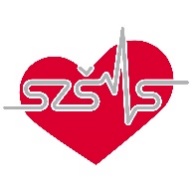 UČBENIŠKI SKLADŠola omogoča vsem dijakom, da si na podlagi Pravilnika o upravljanju učbeniških skladov izposodijo učbenike iz učbeniškega sklada. Seznam vseh obveznih gradiv je objavljen najkasneje 10. junija.Izposojevalnina za eno šolsko leto je največ 1/3 nabavne cene in se plača po položnici, prejeti v mesecu oktobru. Vlogo za brezplačno izposojo učbenikov  oddate do 20. septembra v šolsko knjižnico.NAROČANJE IN PREVZEM UČBENIKOVBodoči dijaki, ki se vpisujete v 1. letnik, prejmete naročilnico za svoj komplet učbenikov ob vpisu.Z izpolnjeno in podpisano naročilnico s strani staršev dvignete učbenike po razporedu v prvem tednu septembra.Dijaki od 2. do 4. letnika si naročilnico natisnete in prav tako z izpolnjeno in podpisano dvignete v septembru po razporedu.VRAČANJE UČBENIKOVDijaki vrnete učbenike v TRIM KABINET zadnji teden pouka po dogovorjenem urniku.Zaključni letniki vračate gradivo najkasneje v času ustnih izpitov, oz. najkasneje do podelitve spričeval.Za nevrnjeno gradivo šola pošlje opomine.V kolikor dijak zapusti šolanje tekom šolskega  leta, mora učbenike ob izpisu vrniti v knjižnico.                                                   Judita Kalamar, prof. slov in soc., šolska knjižničarka